UNIVERSIDADE ESTADUAL DE PONTA GROSSA 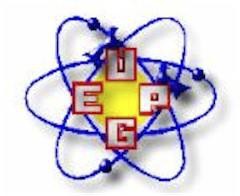 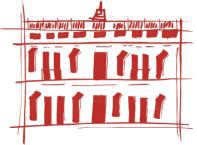 PRÓ-REITORIA DE EXTENSÃO E ASSUNTOS CULTURAIS EDITAL Nº 025/2013 - PROEX PROJETO RONDON - Operação GUARARAPES Tendo em vista a aprovação da proposta do Conjunto “A”, a Pró-Reitoria de Extensão e 
Assuntos Culturais comunica aos acadêmicos interessados dos seguintes cursos: ENFERMAGEM, 
JORNALISMO, TURISMO, DIREITO, FARMÁCIA, MEDICINA, ODONTOLOGIA, SERVIÇO 
SOCIAL E LICENCIATURAS da Universidade Estadual de Ponta Grossa, que estejam cursando a 
graduação (da metade para o final do curso), que se encontram abertas as inscrições para seleção 
discente ao PROJETO RONDON - Operação GUARARAPES - Município Vertente do Lério - PE - de 18 de julho a 02 de agosto de 2014. INSCRIÇÕES (POR E-MAIL)    Período: de 06/01 a 03/02/2014.    Enviar para os endereços: apveber@uepg.br (Prof. Ana Paula Veber) 
	minej@uepg.br (Prof. Julio Miné) DOCUMENTOS NECESSÁRIOS (anexar à ficha de inscrição e enviar)    Ficha de inscrição, em anexo, devidamente preenchida.    Currículo Lattes atualizado (não é necessário documentar).    Histórico Escolar atualizado. 1ª Fase: Análise do Currículo e Histórico Escolar    Resultado dia 05/02/2014 (via edital na PROEX e/ou site www.uepg.br). 2ª Fase: Dinâmica de Grupo    Dias 07 e 08/02/2014 a partir das 08h. Resultado Final    Dia 10/02/2014 (via edital na PROEX e/ou site www.uepg.br). Ponta Grossa, 18 de dezembro de 2013. Profa. Dra. Gisele Alves de Sá Quimelli PRÓ-REITOR DE EXTENSÃO 
E ASSUNTOS CULTURAIS Praça Marechal Floriano Peixoto, 129 - Ponta Grossa/PR - CEP: 84010-680 Fone: (42) 3220-3480 UNIVERSIDADE ESTADUAL DE PONTA GROSSA 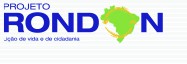 PRÓ-REITORIA DE EXTENSÃO E ASSUNTOS CULTURAIS INSCRIÇÃO - OPERAÇÃO GUARARAPES Nome: ______________________________________________________________________ D. Nasc.: ___ /___ /_______ R.G.___________________ C.P.F. ________________________ 
Endereço:_________________________________________________CEP: ______________ Telefone residencial (	)_____________________   Celular (	) ______________________E-mail: ______________________________________________________________________Curso_____________________________________________ RA: ______________________Turno: _______________________________	Série: ___________________________Participou ou participa de projetos de extensão?  (	) Sim	(	) NãoNome do projeto: ______________________________________________________________ 
____________________________________________________________________________ Participou ou participa de projetos de Pesquisa? (	) Sim	(	) NãoNome do projeto: ______________________________________________________________ ____________________________________________________________________________ Breve justificativa para participar do Projeto Rondon. ______________________________________________________________________________ 
______________________________________________________________________________ 
______________________________________________________________________________ 
______________________________________________________________________________ 
______________________________________________________________________________ 
__________________________________________________________________ Documentos anexos: (	) Histórico Escolar	(	) Currículo lattesPonta Grossa ____ de _________________ de ______. Assinatura: _________________________________ 